A12. Обработка массивов и матрицРассмотрим пример одного из сложных вариаций задания А12 ЕГЭ по информатике на обработку массивов. Здесь будет рассмотрев двумерный массив, элементы которого изменяются в цикле двумя независимыми действиями.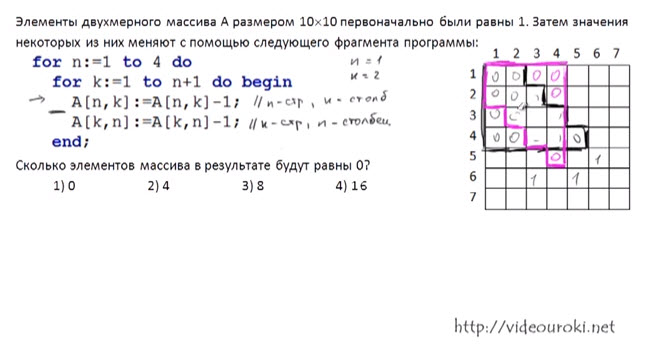 Скачать можно здесьhttp://yadi.sk/d/RL5H3wWv3oVUA
